Look and tell. Which sense is this?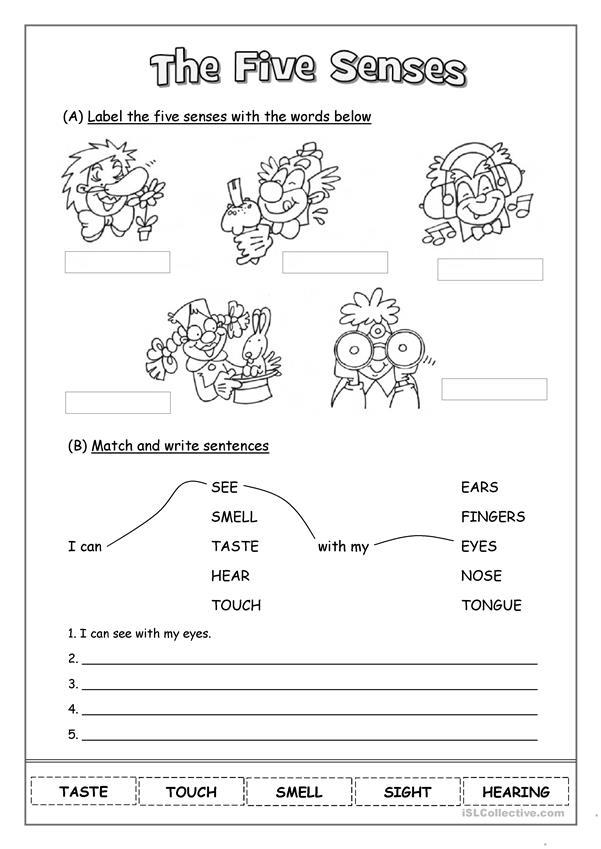 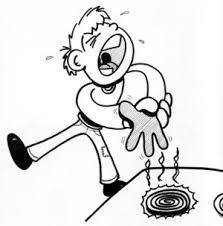 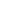 Look and tell.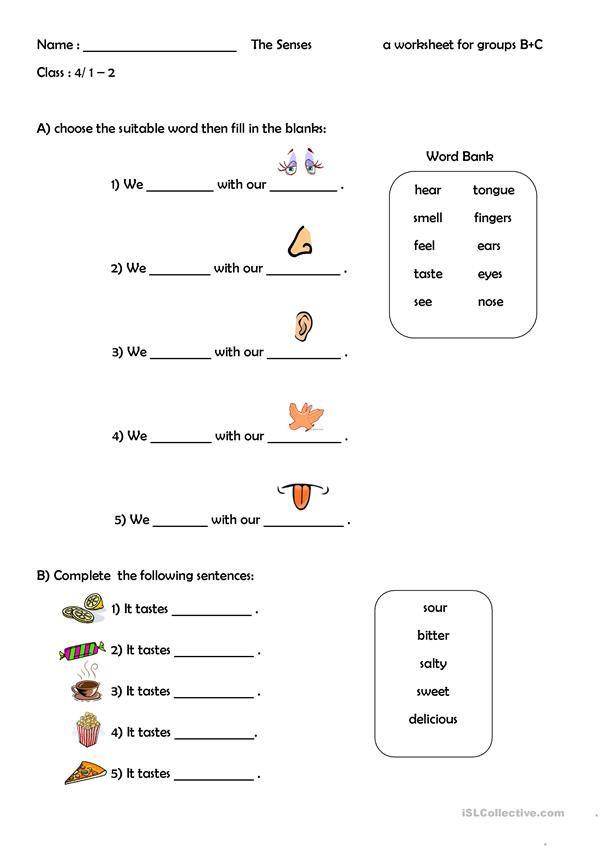 Answer keysmell-taste-hear-touch-seeWe see with our eyes.We smell with our nose.We hear with our ears.We touch with our hands.We taste with our tongue.Name: ____________________________    Surname: ____________________________    Nber: ____   Grade/Class: _____Name: ____________________________    Surname: ____________________________    Nber: ____   Grade/Class: _____Name: ____________________________    Surname: ____________________________    Nber: ____   Grade/Class: _____Assessment: _____________________________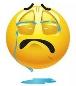 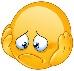 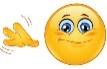 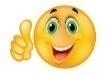 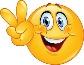 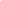 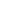 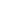 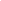 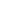 Date: ___________________________________________________    Date: ___________________________________________________    Assessment: _____________________________Teacher’s signature:___________________________Parent’s signature:___________________________